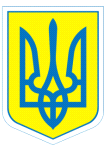                                                      НАКАЗ03.10.2019				 м.Харків				   № 166Про відвідування національного технічного університету «Харьківський політехнічний інститут»            На виконання  програми «Нова українська школа» у поступі до цінностей», з метою організації змістовного дозвілля, формування ціннісного ставлення особистості до мистецтва та культури, відповідно до Положення про організацію роботи з охорони праці  та безпеки життєдіяльності учасників освітнього процесу в установах і закладах освіти, затвердженого наказом  Міністерства освіти і науки України від 26.12.2017 № 1669, зареєстрованим у Міністерстві юстиції України 23.01.2018 за № 100/31552НАКАЗУЮ: 1. Направити  03.10.2019  о 10.00  до  національного технічного  університету «Харьківський політехнічний інститут» для участі у майстер-класі з виготовлення листівок до Дня працівників освіти   учнів:  4-А клас – 2 учні, 4-Б клас – 9 учнів та 2 супроводжуючих.2. Призначити відповідальними за життя та здоров’я дітей Воробйову Т.Г., класного керівника 4-А класу,  Рябіченко О.І., класного керівника  4-Б класу.3.Воробйовій Т.Г., класному керівнику 4-А класу, Рябіченко О.І., класному керівнику 4-Б класу, провести з учнями  інструктаж з правил безпеки життєдіяльності (інструкція з безпечного перевезення учнів  у громадському транспорті № 64-БЖ; під час екскурсій № 3-БЖ, під час групових поїздок № 66-БЖ,  попередження дорожньо-транспортних пригод  № 27-БЖ) та зробити відповідні записи в Журналі інструктажів. 4. Контроль за виконанням  даного наказу покласти на заступника директора з виховної роботи Коваленко Г.І.Заступник директора з навчально-виховної роботи        Тетяна ДАНИЛЬЧЕНКОГанна Коваленко, 3-70-30-63 З наказом ознайомлені:	 	     Т.Г.Воробйова                                                        Г.І.Коваленко                                                        О.І.Рябіченко